EXCMO. AYUNTAMIENTO DE TORRECILLAS DE LA TIESA (Cáceres)EXPONE QUE: A LOS EFECTOS DEL ARTÍCULO 162 DE LA LEY 11/2018 DEL SUELO Y LA ORDENACIÓN TERRITORIAL DE EXTREMADURA COMUNICO A ESTE AYUNTAMIENTO, CON CARÁCTER PREVIO A SU EJECUCIÓN, QUE TENGO PREVISTO REALIZAR LA SIGUIENTE ACTUACIÓN URBANÍSTICA A PARTIR DE ESTA COMUNICACIÓN.     a) Ampliación, modificación, reforma, rehabilitación y las que modifiquen la distribución interior de las edificaciones o construcciones existentes, cualquiera que sea su uso, que no produzcan una variación esencial de la composición general exterior,  no tengan por objeto cambiar los usos característicos del edificio, ni supongan impacto sobre el patrimonio histórico-artístico o sobre el uso privativo y ocupación de bienes de dominio público.     b) sustitución, renovación o reparación de revestimientos, alicatados, pavimentos, falsos techos, tabiquería, carpintería, fontanería, instalaciones eléctricas, enlucidos y pinturas.    c) Trabajos previos construcción (sondeos, prospecciones, catas, ensayos y limpieza solares).    d) La tala de arbolado en suelo urbano.    e) Implantación de estaciones o instalaciones radioeléctricas para la prestación de servicios de comunicaciones electrónicas disponibles para el público.    f) El cerramiento de fincas, muros y vallados.    g) La colocación de carteles y vallas de propaganda visibles desde la vía pública.    h) Instalación de invernaderos de altura inferior a 1 metro y superficie inferior a 500 m2.     i) La reparación de firmes y cunetas de caminos privados existentes.    j) Instalación de placas solares sobre edificios y construcciones así como puntos de recarga de vehículos eléctricos, salvo que supongan un impacto sobre el patrimonio histórico artístico.SE APORTA LA SIGUIENTE DOCUMENTACIÓN  (Marcar los que se aportan):   Proyecto Técnico que contenga el PEM, original y visado si se exigiera.   Direcciones Facultativas Visadas si se exigieran.   Presupuesto de Ejecución Material de las obras.   Estudio o Estudio Básico de Seguridad y Salud.   Comunicación ambiental municipal  Fecha de inicio de la Actividad   Plano de situación.   Autorizaciones que legalmente sean preceptivas de conformidad con la normativa aplicable.   Otra documentación (indicar cuál):El solicitante comunica y declara bajo su responsabilidad:Que las actuaciones  que se detallan en esta comunicación cumplen con la normativa legal aplicable y vigente en el municipio, comprometiéndose a mantener su cumplimiento.Que conoce que no podrá realizar las actuaciones contenidas en esta comunicación sin que previamente se haya abonado el pago de las tasas e impuestos correspondientes.Que ostenta derecho bastante para realizar la construcción, edificación o uso del suelo pretendido. Se compromete a permitir las labores de comprobación, control e inspección atribuidas legalmente al personal de este Ayuntamiento.Que se han obtenido las autorizaciones exigidas por la legislación en cada caso aplicable, así como la concesión o concesiones correspondientes cuando el acto pretendido suponga la ocupación o utilización del dominio público del que sea titular cualquier Administración Pública.Que son ciertos cuantos datos y documentos han sido expuestos en la presente comunicación y declaración responsable. SOLICITA: que previo los trámites reglamentarios y abono de los derechos y Tasas que correspondan, tengan presente esta comunicación a los efectos previstos en la Ley del Suelo en relación a la realización de las obras a que hace referencia.DECLARACIÓN RESPONSABLED.………………………………………………………………………………………………………, DNI.:……………………………,domicilio en……………………………………………………., calle ……………………………………………………….………………..nº …………………., a los efectos previstos en la Ley  11/2018 de O.T. y U.S. de Extremadura. DECLARA QUE CONOCE LAS SIGUIENTES CONDICIONES:La comunicación tendrán vigencia por un plazo de 6 meses desde que se presentó en  el Ayuntamiento de Torrecillas de la Tiesa, caducando si no se inician las actuaciones o se interrumpen por un plazo superior a tres meses. El plazo máximo de ejecución será el previsto en el proyecto y en su defecto, de dos años desde la presentación de la comunicación.Únicamente se podrán ejecutar las actuaciones descritas. Si se realizan otro tipo que no son las contempladas expresamente, deberá realizarse la correspondiente comunicación sin perjuicio de las sanciones oportunas que puedan imponerse previa tramitación de expediente sancionador.Esta comunicación no surtirá efecto sin con ella se pretende llevar a cabo la ocupación de dominio público.La persona interesada deberá tener a disposición de los Servicios Municipales la comunicación con la diligencia de conforme, facilitando el acceso a personal de dichos servicios para inspecciones y comprobaciones.En la realización de los trabajos se estará obligado a reparar los desperfectos que como consecuencia de las obras se originen en la vía pública y demás espacios colindantes, y a mantener estos en condiciones de seguridad, salubridad y limpieza.Se cumplirán cuantas disposiciones vigentes sean de aplicación en materia de edificación y seguridad y salud en las obras de construcción.En Torrecillas de la Tiesa, a ________de ______________________de 201_                                            Fdo.:_____________________SR. ALCALDE-PRESIDENTE DEL AYUNTAMIENTO DE TORRECILLAS DE LA TIESA (Cáceres)A CUMPLIMENTAR EXCLUSIVAMENTE POR PERSONAL DE LA ADMINISTRACIÓN:En Torrecillas de la Tiesa, a  _______de ____________de __20______Servicios Técnicos MunicipalesOBSERVACIONES:____________________________________________________________________________________________________________________________________________________________________________________________________________________________________________________________________________________________________________________________________________________________________________________________________________________________________________________________________________________________________________________________________________________________________________________________________________________________________________________________________________________________________________________________________________________________________________________________________________________________________________________________________________________________________________________________________________________________________________________________________________________________________________________________________________________________________________________________________________________________________________________________________________________________________________________________________________________________________________________________COMUNICACIÓN PREVIA DE OBRAS, INSTALACIÓN Y CONSTRUCCIÓNCOMUNICACIÓN PREVIA DE OBRAS, INSTALACIÓN Y CONSTRUCCIÓNCOMUNICACIÓN PREVIA DE OBRAS, INSTALACIÓN Y CONSTRUCCIÓNCOMUNICACIÓN PREVIA DE OBRAS, INSTALACIÓN Y CONSTRUCCIÓN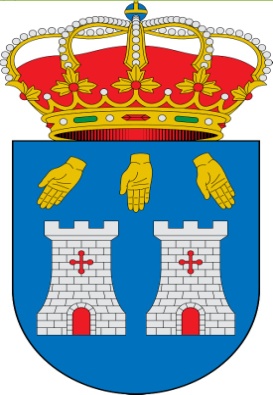 (Espacio reservado para el sello de entrada)(Espacio reservado para el sello de entrada)(Espacio reservado para el sello de entrada)(Espacio reservado para el sello de entrada)DATOS DEL SOLICITANTE A EFECTOS DE COMUNICACIÓNAPELLIDOS Y NOMBRE O RAZÓN SOCIALAPELLIDOS Y NOMBRE O RAZÓN SOCIALDNI:DNI:DATOS DEL SOLICITANTE A EFECTOS DE COMUNICACIÓNDOMICILIODOMICILIOTELÉFONO:TELÉFONO:DATOS DEL SOLICITANTE A EFECTOS DE COMUNICACIÓNLOCALIDADPROVINCIA:CÓDIGO POSTALCÓDIGO POSTALDATOS DEL SOLICITANTE A EFECTOS DE COMUNICACIÓNACTUANDO:PROMOTORREPRESENTANTEPROMOTORREPRESENTANTEPROMOTORREPRESENTANTEINFORMACIÓN SOBRE LA ACTUACIÓN A REALIZARINFORMACIÓN SOBRE LA ACTUACIÓN A REALIZARDESCRIPCIÓN DE LAS ACTUACIONES:______________________________________________________________________________________________________________________________________________________ LOCALIZACIÓN:_____________________________________________________________________________ CONSTRUCTOR:_____________________________________________________________________________PROYECTISTA:_______________________________________________TITULACIÓN: ____________________COSTE  REAL DE LAS OBRAS: (PRESUPUESTO DE EJECUCIÓN MATERIAL) _______________________________SE DECLARA QUE:SE DECLARA QUE:SE DECLARA QUE:ESTA COMUNICACIÓN SE ENCUENTRA VINCULADA CON UNA COMUNICACIÓN PREVIA DE USO Y ACTIVIDAD presentada con fecha:___________________________________________ESTA COMUNICACIÓN SE ENCUENTRA VINCULADA CON UNA COMUNICACIÓN PREVIA DE USO Y ACTIVIDAD presentada con fecha:___________________________________________LA ACTUACIÓN          SI       NO  AFECTA  A ELEMENTOS DE ALUMBRADO O MOBILIARIO PÚBLICO DE CUALQUIER TIPO.LA ACTUACIÓN          SI       NO  AFECTA  A ELEMENTOS DE ALUMBRADO O MOBILIARIO PÚBLICO DE CUALQUIER TIPO.CONFORMIDAD DISCONFORMIDAD (Según informe adjunto)REQUERIR DOCUMENTACIÓN (Según informe adjunto)